Мини-сочинение «Моя семья»Моя семья – это мама, папа, сестра и я. моего папу зовут Аркаша, он работает военным. Папа очень умный и сильный, он всегда нам во всём помогает и любит ходить на рыбалку. Мою маму зовут Настя. Она работает администратором. Мама очень красивая и добрая, она готовит вкусную еду и о всех нас заботится. Мою сестру зову Соня, она учится в школе. Соня любит снимать видео и заниматься спортом. С моей сестрой очень весело, и она всегда помогает мне прибирать игрушки. Мы всегда все вместе празднуем праздники, а летом все вместе ездим на пикник. Я очень сильно люблю свою семью зато, что она дружная, счастливая и любящая.                      Телицына Алёна 5 лет           Детский сад «Тополёк» группа «Незабудка»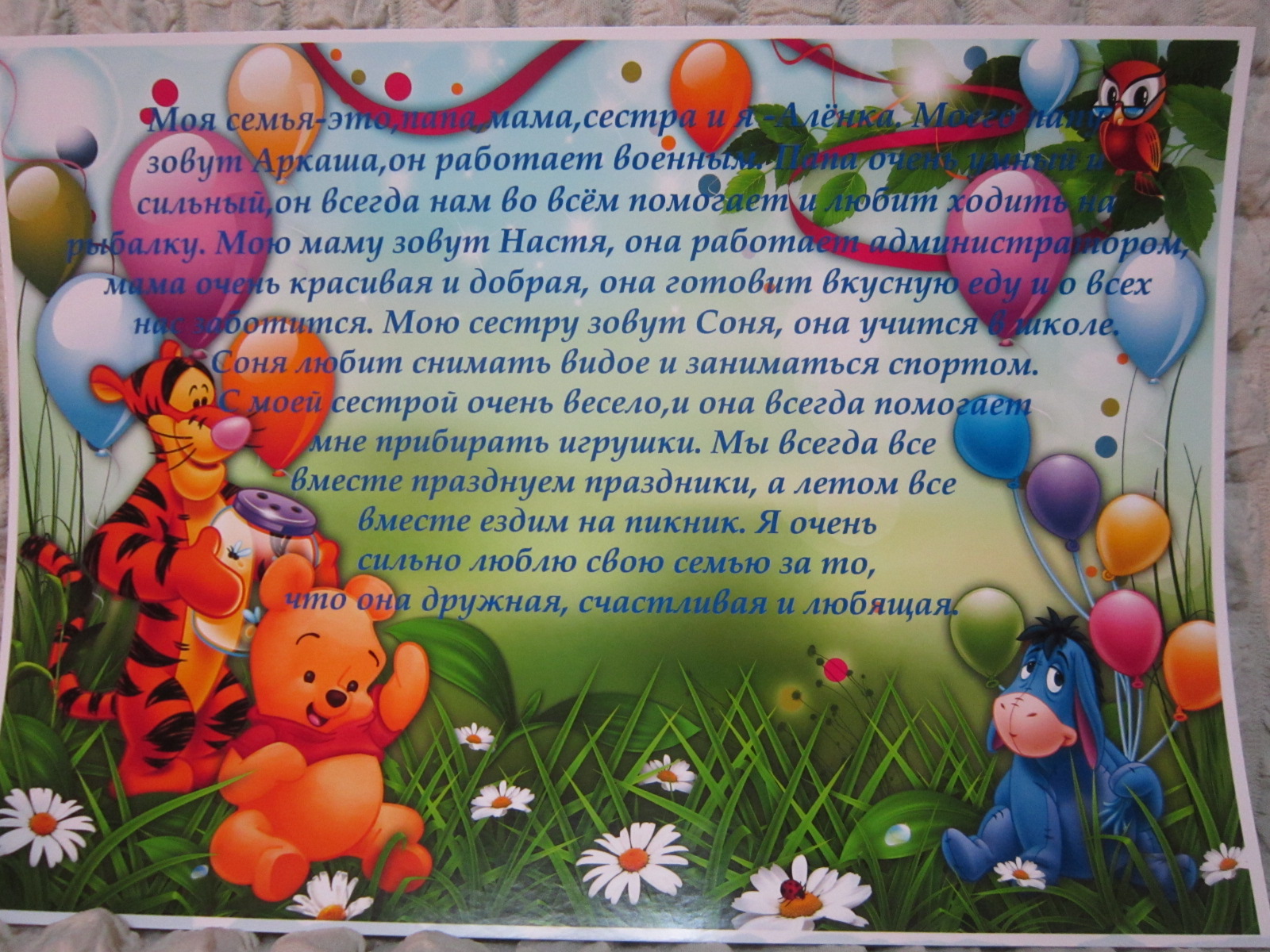 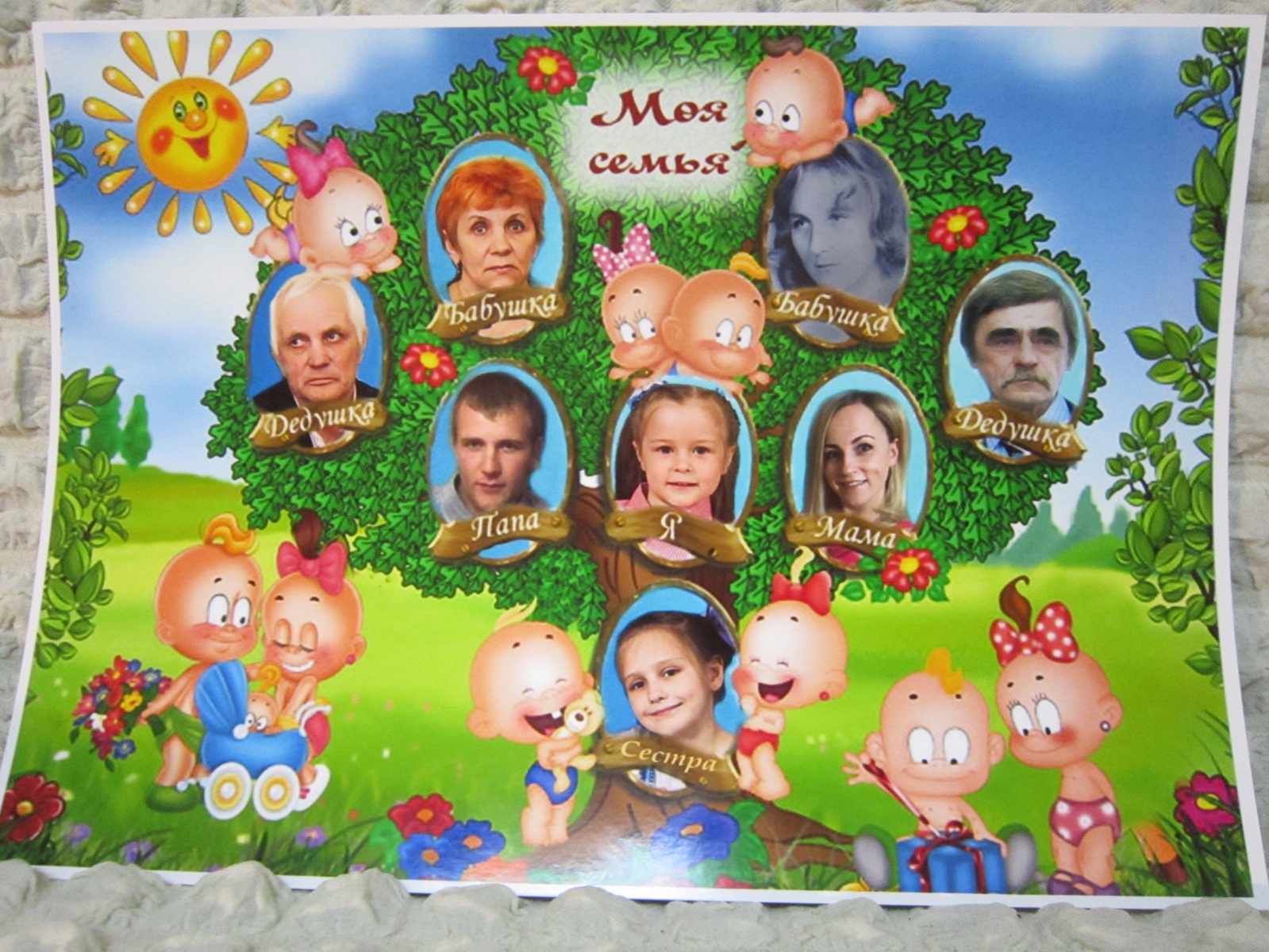 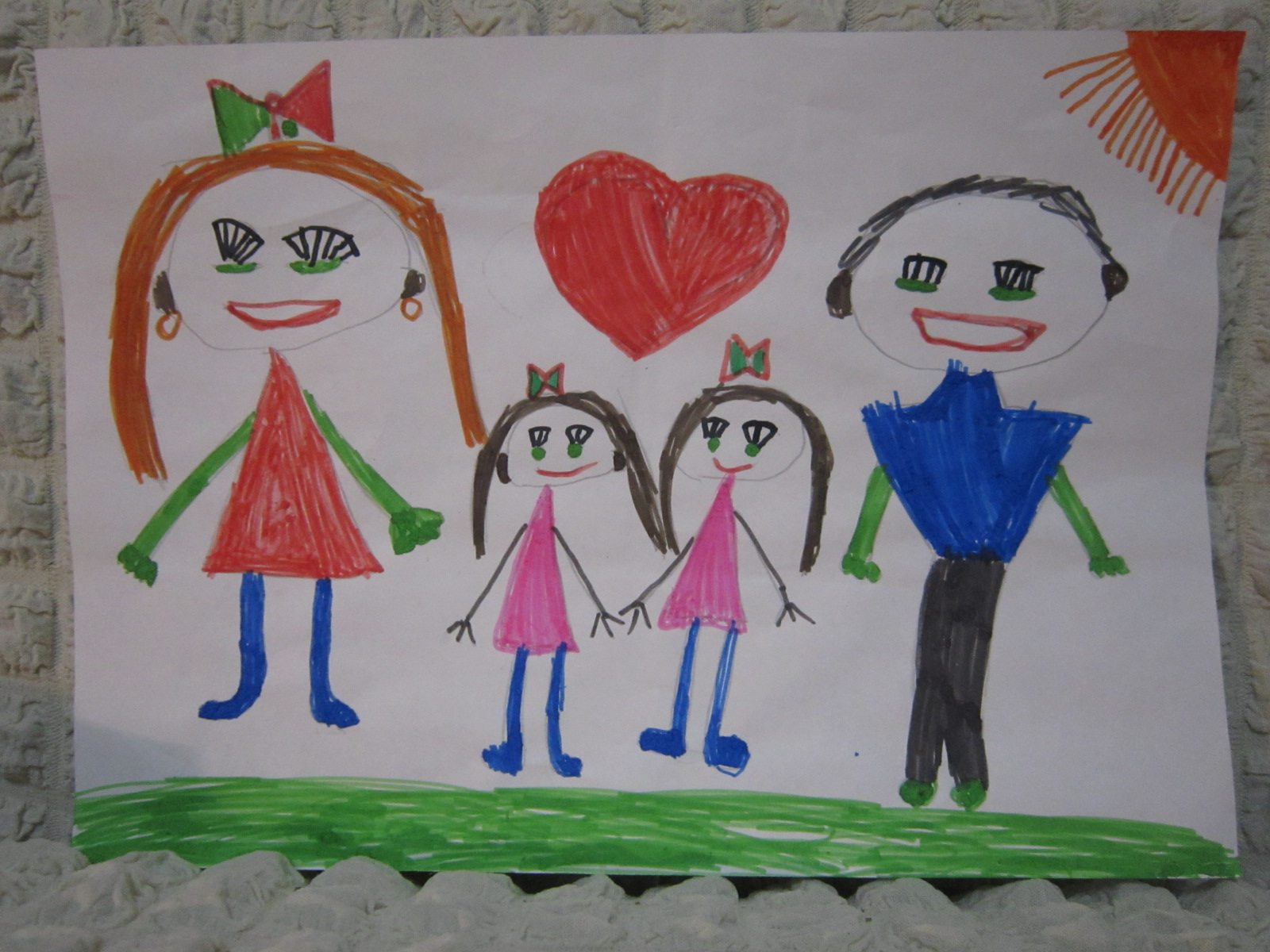 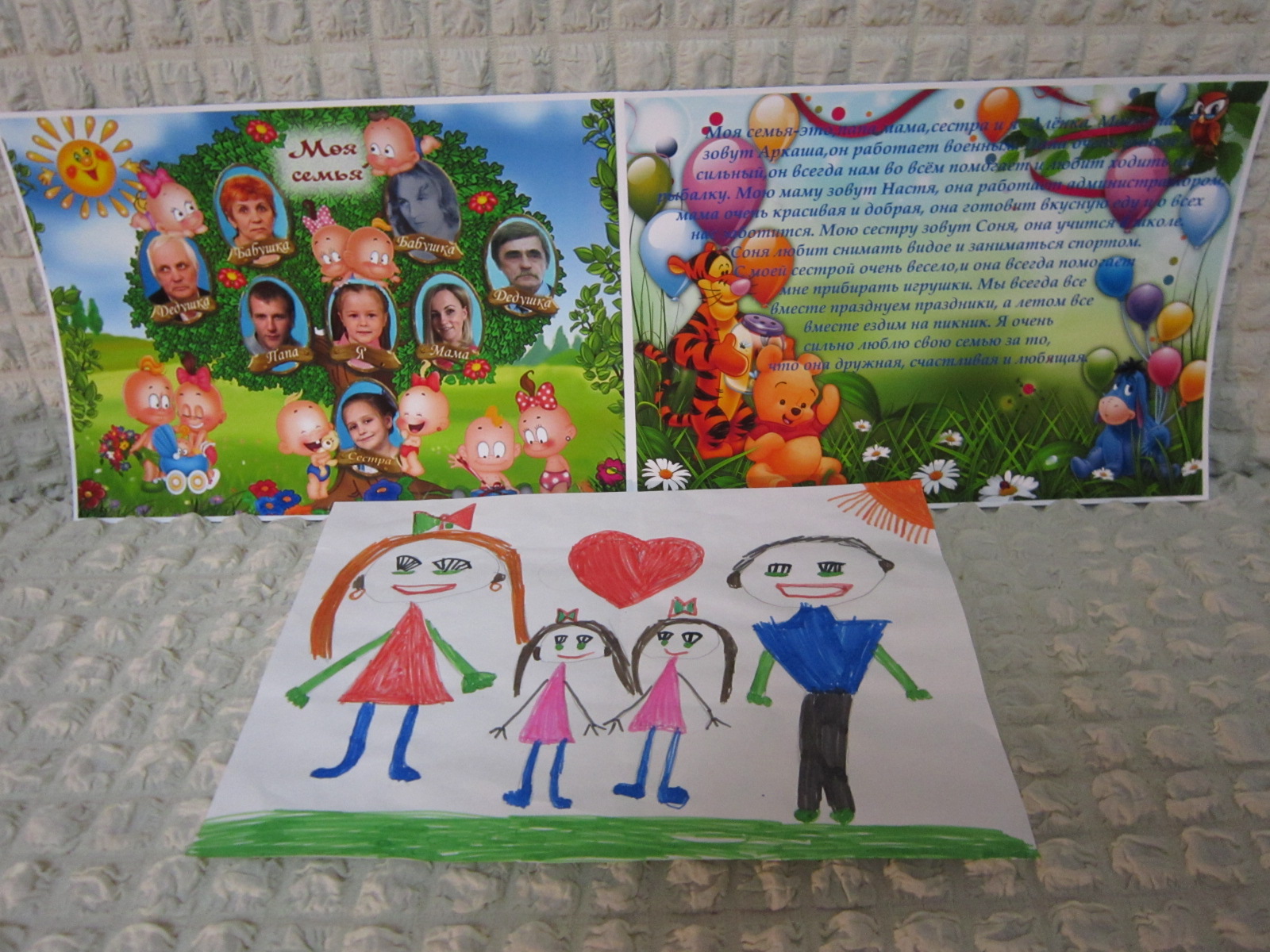 